23.03.2022 № 804О внесении изменений в состав комиссии конкурса проектов на получение грантов для поддержки инноваций в сфере образования, утвержденный постановлением администрации города Чебоксары от 29.10.2018 № 2090В связи с кадровыми изменениями администрация города Чебоксары
п о с т а н о в л я е т:1. Внести в состав комиссии конкурса проектов на получение грантов для поддержки инноваций в сфере образования, утвержденный постановлением администрации города Чебоксары от 29.10.2018 № 2090 (приложение № 2), следующие изменения:1.1. Исключить из состава комиссии: Захарова Д.А. – начальника управления образования администрации города Чебоксары, председателя комиссии;Гордееву М.В. – исполняющего обязанности руководителя АУ «Центр мониторинга и развития образования» города Чебоксары, члена комиссии;Гуляеву Г.В. – заведующего сектором обучения и общего образования управления образования администрации города Чебоксары, члена комиссии; Поздееву Н.А. – заместителя начальника управления образования администрации города Чебоксары, члена комиссии.1.2. Включить в состав комиссии:Захарову О.В. – руководителя АУ «Центр мониторинга и развития образования» города Чебоксары, членом комиссии; Иванову О.В. – заместителя начальника управления образования администрации города Чебоксары, членом комиссииВиштынецкую О.Б. – заведующего сектором обучения и общего образования управления образования администрации города Чебоксары, членом комиссии;Тарасову С.В. – главного специалиста-эксперта сектора обучения и общего образования управления образования администрации города Чебоксары, членом комиссии. 1.3. Должность члена комиссии Сахаровой Е.П. изложить в следующей редакции: «начальник управления образования администрации города Чебоксары» и назначить ее председателем комиссии.1.4. Должность члена комиссии Федоровой Н.Г. изложить в следующей редакции:«заместитель начальника управления образования администрации города Чебоксары».2. Настоящее постановление вступает в силу со дня его официального опубликования.3. Контроль за выполнением настоящего постановления возложить на заместителя главы администрации города Чебоксары по социальным вопросам Чепрасову О.В. Глава администрации города Чебоксары 			                Д.В. Спирин Чăваш РеспубликиШупашкар хулаадминистрацийěЙЫШĂНУ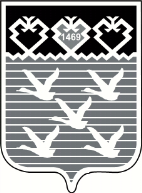 Чувашская РеспубликаАдминистрациягорода ЧебоксарыПОСТАНОВЛЕНИЕ